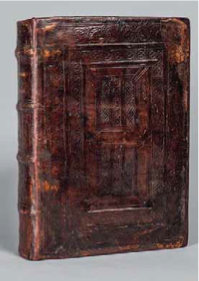 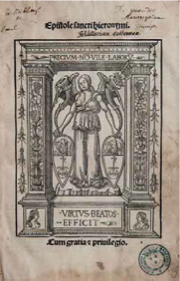 Tajan, 30 octobre 2013